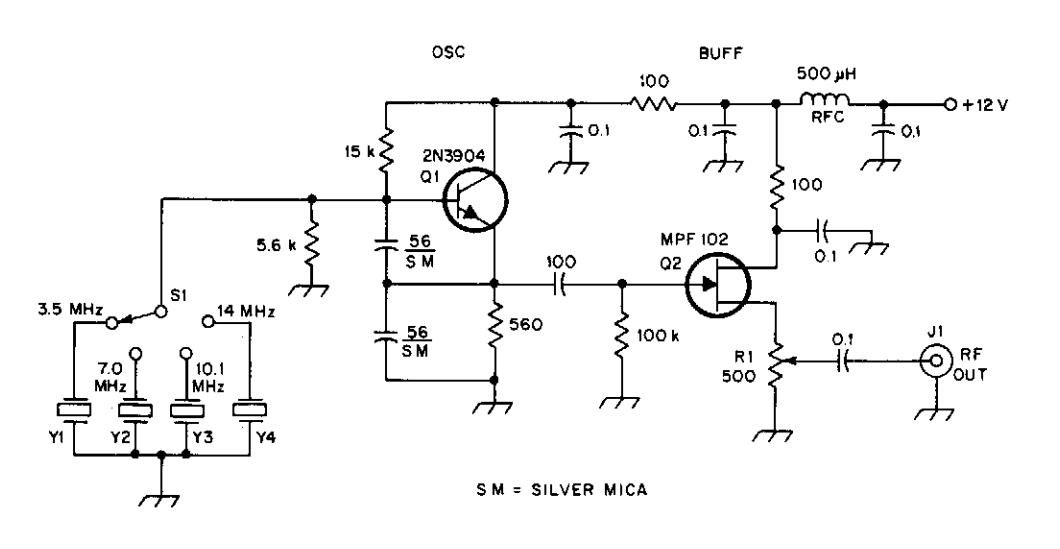 Signal GeneratorPut variable capacitor in series (parallel?) with the crystals to vary them?